INSTITUTO SUPERIOR VILLA DEL ROSARIO-TECNICATURA SUP. EN DESARROLLO DE SOFTWAREINSTITUTO SUPERIOR VILLA DEL ROSARIO-TECNICATURA SUP. EN DESARROLLO DE SOFTWAREINSTITUTO SUPERIOR VILLA DEL ROSARIO-TECNICATURA SUP. EN DESARROLLO DE SOFTWAREINSTITUTO SUPERIOR VILLA DEL ROSARIO-TECNICATURA SUP. EN DESARROLLO DE SOFTWAREINSTITUTO SUPERIOR VILLA DEL ROSARIO-TECNICATURA SUP. EN DESARROLLO DE SOFTWAREINSTITUTO SUPERIOR VILLA DEL ROSARIO-TECNICATURA SUP. EN DESARROLLO DE SOFTWAREINSTITUTO SUPERIOR VILLA DEL ROSARIO-TECNICATURA SUP. EN DESARROLLO DE SOFTWARETURNO:TURNO:TURNO:TURNO:NOV/DICIEMBRENOV/DICIEMBRENOV/DICIEMBREAPELLIDO:APELLIDO:APELLIDO:APELLIDO:NOMBRES:NOMBRES:NOMBRES:NOMBRES:DNI:DNI:DNI:DNI:TELEFONO:TELEFONO:TELEFONO:TELEFONO:CORREO ELECCORREO ELECCORREO ELECCORREO ELECSegundo AñoSegundo AñoCorrelativasFECHA DE EXAMENCONDICIÓN DE ESTUDIANTECONDICIÓN DE ESTUDIANTECONDICIÓN DE ESTUDIANTECONDICIÓN DE ESTUDIANTE7Sistemas Operativos3REGULARLIBRE8Matemática Aplicada1REGULARLIBRE9Modelado de Sistemas2-6REGULARLIBRE10Programación II4REGULARLIBRE11Bases de Datos4REGULARLIBRE12Práctica Profesionalizante I2-4-5REGULARLIBRETercer AñoTercer AñoCorrelativasFECHA DE EXAMENCONDICIÓN DE ESTUDIANTECONDICIÓN DE ESTUDIANTECONDICIÓN DE ESTUDIANTECONDICIÓN DE ESTUDIANTE13Interfaz de Usuario9REGULARLIBRE14Redes7REGULARLIBRE15Ingeniería de Software9REGULARLIBRE16Programación III10-11REGULARLIBRE17Validación y Verificación de Programas8-10REGULARLIBRE18Ética y Deontología Profesional6REGULARLIBRE19Práctica Profesionalizante II12REGULARLIBREPrimer AñoPrimer AñoFECHA DE EXAMENCONDICIÓN DE ESTUDIANTECONDICIÓN DE ESTUDIANTECONDICIÓN DE ESTUDIANTECONDICIÓN DE ESTUDIANTE1Matemática y LógicaREGULARLIBRE2Sistemas y OrganizacionesREGULARLIBRE3Arquitectura de las ComputadorasREGULARLIBRE4Programación IREGULARLIBRE5InglésREGULARLIBRE6Lengua y ComunicaciónREGULARLIBRE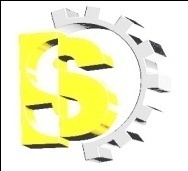 